Formulaire d'adhésion 2022-2023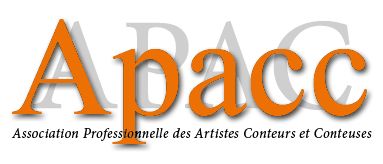 
NOM- PRENOM :
Adresse postale : 
Courriel : 
Tel Fixe / Portable :
Année de naissance :
Identité de genre :
Depuis quelle année êtes-vous professionnel.le ?

Quel est votre statut professionnel de conteur.se ? (cocher) 

Artiste salarié.e 
(sous contrat, déclaré.e en Guso ou structure pro du spectacle vivant) 	Bénéficiant d'indemnités chômage, au titre de l'intermittence du spectacle, par Pôle Emploi 	Ne bénéficiant pas d'indemnités chômage, au titre de l'intermittence du spectacle, par Pôle emploi 	Retraité.e bénéficiant d'une retraite liée à mon activité artistique de conteur.conteuse Retraité.e d'une autre profession ET salarié.e en contrat pour mon activité de conteur.se 

Montant de l'adhésion : 108 € de septembre à septembre (AG 2023 comprise) 
Tarif réduit : 60 € en cas de difficultés financières 
Première adhésion en cours d'année : 81 € en janvier-février, 54 € mars-avril-mai 
et 24€ en juin-juillet-août 
Montant réglé : _____ par chèque global _____ en 3 chèques ____ par virement automatique 
(RIB sur demande, à présenter à votre banque)

NB : Adhésion à régler à titre individuel (l'Apacc est une association à laquelle adhèrent des artistes, non des structures.) 

En signant ce document, j'atteste sur l'honneur être conteur.conteuse professionnel.le, c'est à dire gagner la majorité de mes revenus par l'art du conte et activités apparentées (formations, ateliers, colloques, enregistrements...) 

Bulletin à faire parvenir à : Anne Leviel, 14 le Héron Cendré, 80260 Frechencourt

Date et signature 